34-340 Jeleśnia ul. Plebańska 1 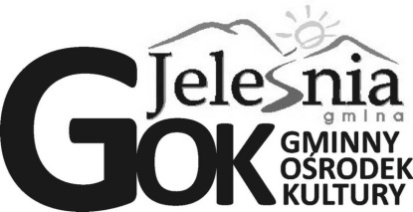 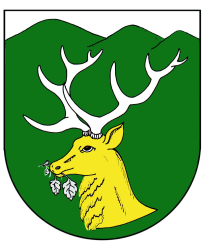 e-mail: jelesniagok@gmail.comtel. 33-8636-668   www.jelesnia.plNIP 5532309166   REGON 072376976Bank Spółdzielczy Jeleśnia61 8118 0002 0000 0127 2000 0010Sprawozdanie merytoryczne z działalności Gminnego Ośrodka Kultury w Jeleśni za 2014	Gminny Ośrodek Kultury w Jeleśni jest samorządową instytucją kultury obejmującą swym działaniem teren Gminy Jeleśnia. Został utworzony 30 listopada 1973 r.Od 1.01. 2005 funkcjonuje jako instytucja kultury realizującą zadania w dziedzinie wychowania, edukacji kulturalnej i upowszechniania kultury. W Gminnym Ośrodku Kultury w roku 2014 zatrudnione były 4 osób na 3,25 etatu w tym 2 osoby działalności merytorycznej , 2 osoby obsługi i administracji.Gminny Ośrodek Kultury w Jeleśni – podległe placówki:Regionalna Izba Pracy Twórczej w Jeleśni – stała wystawa prac twórców ludowych:rzeźba, malarstwo, akwarela , grafika , bibułkarstwo, malarstwo na szkle, wystawa sprzętu dawnego gospodarstwa wiejskiegoWypożyczalnia sprzętu sportowego w Korbielowie- wypożyczalnia nart biegowych i rowerów górskichDziałalność Gminnego Ośrodka Kultury w Jeleśni można podzielić na zajęcia stałe , odbywające się w ciągu całego roku oraz imprezy kulturalne ,sportowe i rozrywkowe.Zajęcia stałe:Zajęcia zdobnictwa bibułkowego dla dorosłych-zajęcia każdy wtorek w GOK Jeleśnia,   w sezonie zimowym- styczeń, luty  zajęcia  w soboty i niedziele w Starej Karczmie w Jeleśni-panie z kółka bibułkowegoZajęcia zdobnictwa bibułkowego dla dzieci-zajęcia każda środa w GOK Jeleśnia,   Instruktor Grażyna PateraZajęcia kółka plastycznego – instruktorzy: Paweł Szewczyk, Halina Gołek -zajęcia odbywają się w  piątki i sobotystyczeń-czerwiec 2014 - nauka gry na tradycyjnych instrumentach góralskich- skrzypce, heligonka w ramach Ogniska Twórczości Artystycznej Fundacji Braci Golec- instruktorzy Marcin Biegun i Roman Capek/Słowacja/- wynagrodzenie instruktorów pokrywa GOK Jeleśnia, organizacją warsztatów zajmuje się Fundacja Braci GolecPomoc dzieciom w odrabianiu lekcji w ramach działalności świetlicy socjoterapeutycznej Kółko muzyczne –instruktor Marcin Jandulski- nauka gry na gitarze, akordeonie, pianinie- działalność odpłatnaZajęcia z młodzieżą w Regionalnej Izbie Pracy Twórczej mgr  Grażyna Patera- muzeum stała wystawa poświęcona rodzimej sztuce ludowej -bibułkarstwo ,zabawka ludowa Stanisława Lacha z Pewli Wielkiej, rzeźba Józefa Mentla z Jeleśni, Józefa Boczka z Jeleśni, akwarele Magdaleny Zawadowej, malarstwo na szkle –prace dzieci, wyposażenie dawnego domu góralskiego bilard  Wynajem sali na  sesje Rady Gminy, zebrania, kiermasze, spotkania wiejskie, Urząd PracyGminny Ośrodek  Kultury napisał w 2014 dla Stowarzyszenia Społeczno-Kulturalnego Romanka w Sopotni Małej projekt „Kultywowanie folkloru górali żywieckich przez Zespół Regionalny „Romanka” z Sopotni Małej” do Starostwa Powiatowego w Żywcu,  2 projekty „Warsztaty kultywowania tradycji i folkloru dla dzieci i młodzieży z Gminy Jeleśnia” oraz „Świetlica socjoterapeutyczna” do Urzędu Gminy w Jeleśni. Wszystkie 3 projektów otrzymały dofinansowanie i realizowane są wspólnie z Gminnym Ośrodkiem Kultury w Jeleśni oraz  projekt „Warsztaty kulinarne dla dzieci i młodzieży z Gminy Jeleśnia” dla Stowarzyszenia Kół Gospodyń Wiejskich Gminy Jeleśnia. Projekt ten otrzymał dofinansowanie i jest realizowany przy pomocy Gminnego Ośrodka Kultury w Jeleśni.Współpracujemy z twórcami ludowymi amatorami z terenu naszej gminy.	Dzięki uprzejmości naszych mieszkańców bezpłatnie pozyskaliśmy kilka eksponatów do naszej ekspozycji dziedzictwa kulturowego w Regionalnej Izbie Pracy Twórczej.W 2014 roku odbywają się  systematycznie w GOK-u posiedzenia Rady Gminy Jeleśnia.Wynajmujemy salę na wszelkiego rodzaju spotkania, szkolenia i pokazy. Dochody z tego tytułu przeznaczone były na prowadzenie bieżącej działalności. 
Do prowadzenia działalności posiadamy sprzęt audio-wizualny, sprzęt nagłaśniający, stół  bilardowy, stoły do tenisa stołowego, namioty, komplety stoły i ławy, kserokopiarkę, drukarki, komputery, aparat fotograficzny oraz inne wyposażenie.GOK współpracuje z instytucjami, placówkami oświatowymi Gminy Jeleśnia, jak też z placówkami kulturalnymi powiatu żywieckiego, Stowarzyszeniem Kół Gospodyń Wiejskich Gminy Jeleśnia, Stowarzyszeniem Społeczno-Kulturalnym Romanka w Sopotni Małej Pracownicy GOK brali udział w szkoleniach organizowanych przez Starostwo Powiatowe w Żywcu, szkoleniach z zakresu rachunkowości instytucji kultury.

SPRAWOZDANIE Z IMPREZ  ZORGANIZOWANYCH W  2014 r.STYCZEŃ Soboty, niedziele-warsztaty zdobnictwa bibułkowego i zabawki ludowej w Starej Karczmie w Jeleśni i Karczmie Pod Borami w Korbielowie8.01-prezentacja firmy MatMedic11.01-Kolędowanie w Sopotni Małej 19.01- Zebranie Hodowców Gołębi Pocztowych – sekcja Jeleśnia20.01- spotkanie ws kolektorów słonecznych22.01 – Kolęda dla Babci-Przedszkole nr 1 w Jeleśni23-24.01- szkolenie Delphi26.01-Kolędowanie w Korbielowie Przegląd Grup Kolędniczych w ramach Godów Jeleśniańskich- Karczma Pod Borami w Korbielowie27-28.01- szkolenie DelphiLUTY Soboty, niedziele-warsztaty zdobnictwa bibułkowego i zabawki ludowej w Starej Karczmie w Jeleśni i Karczmie Pod Borami w Korbielowie01.02- Karnawał w Beskidach - stoisko promocyjne Gminy Jeleśnia podczas imprezy organizowanej przez Starostwo Powiatowe w MCK Żywcu 01.02- zebranie LKS Jeleśnianka06.02 – Złote Gody06.02- warsztaty zdobnictwa bibułkowego –Stara Karczma 08.02- warsztaty zdobnictwa bibułkowego –Stara Karczma 11.02- otwarcie wystawy i podsumowanie konkursu Zdobnictwa bibułkowego dla dzieci i młodzieży z Gminy Jeleśnia14.02-prezentacja Agencji Harper15.02- szkolenie Delphi24-25.02- szkolenie Delphi27.02- zebranie Gminnego Koła PTTK- nabór uczestników do projektu „Cudze chwalicie , swego nie znacie”MARZEC1.03- Spotkanie KGW w Sopotni Małej z okazji Dnia Kobiet5.03- szkolenie dotyczące opracowania Questu w ramach projektu  „Cudze chwalicie , swego nie znacie”6.03 – Spotkanie organizacyjne z ODR na temat Redyku w Korbielowie12.03- spotkanie  robocze dotyczące opracowania Questu w ramach projektu  „Cudze chwalicie , swego nie znacie”12.03- Spotkanie KGW w Jeleśni z okazji Dnia Kobiet15.03- VIII Europejski Dzień Kobiet w Twardorzecce- spotkanie pań z KGW z Eurodeputowaną Małgorzatą Handzlik i Posłanką na Sejm RP Małgorzatą Pepek20.03- Pokaz zdobnictwa bibułkowego w Bibliotece Gminnej w Krzyżowej25.03 -Wielkanoc w tradycji naszych przodków-warsztaty wykonywania palmy wielkanocnej organizowane we współpracy ze Starostwem Powiatowym26.03- przesłuchania kandydatów do Ogniska Twórczości Artystycznej Fundacji Braci GolecKWIECIEŃ 1-2.04- wyjazd szkoleniowy w ramach projektu „Cudze chwalicie swego nie znacie” -Ziemia Raciborska4.04- szkolenie z zakresu przepisów dotyczących organizacji instytucji kultury- Jan Branicki8.04- Spotkanie- stół Wielkanocny9.04- szkolenie dotyczące opracowania Questu w ramach projektu „Cudze chwalicie, swego nie znacie”10.04- zebranie Żywieckie Parki Krajobrazowe13.04- XXVII Konkurs na Palmę Wielkanocną w Jeleśni14.04- zwiedzanie Regionalnej Izby Pracy Twórczej- dzieci z ZSz Nr 2 w Jeleśni 24-25.04- szkolenie Delphi29.04- Spotkanie organizacyjne w sprawie degustacji potraw regionalnych podczas imprezy Redyk w Korbielowie MAJ1.05- otwarcie wystawy łowieckiej- wystawa czynna do 11.051-3.05- Majówka w Gminie Jeleśnia- warsztaty bibułkowe w Starej Karczmie w Jeleśni oraz w Karczmie Pod Borami w Korbielowie i w Szałasie na skale na Mutnem03.05- Międzynarodowy Konkurs Psów Tropowców oraz Konkurs Posokowców- plenerowa wystawa sztuki ludowej, wystawa łowiecka, degustacja potraw regionalnych 5.05- szkolenie dotyczące opracowania Questu w ramach projektu „Cudze chwalicie, swego nie znacie”11-30.05-wystawa projektów architektonicznych studentów Politechniki Śląskiej w Gliwicach13.05- Pokaz zdobnictwa bibułkowego dla uczestników zielonej szkoły w Korbielowie- Biuro Turystyczne Harctur20.05-Pokaz zdobnictwa bibułkowego dla uczestników zielonej szkoły w Korbielowie- Biuro Turystyczne Harctur24.05- XVIII REDYK-wypędzenie owiec na halę -Korbielów degustacja potraw regionalnych podczas imprezy Redyk w Korbielowie-sery góralskie, chleb ze smalcem, kwaśnica, ciasta, występy zespołów regionalnych26-27.05- szkolenie Delphi27.05- zwiedzanie Regionalnej Izby Pracy Twórczej- dzieci z ZSz Nr 1 w Jeleśni 28.05- Spotkanie z okazji Dnia Matki w KGW Jeleśnia29.05- Pokaz zdobnictwa bibułkowego dla uczestników zielonej szkoły w Korbielowie29.05- prezentacja SunVitCZERWIECKażdy wtorek- GOK- zajęcia artystyczne, aerobicu i wykłady nt historii regionu w ramach realizacji projektu „Aktywny III wiek”1.06 -XVIII konkurs piosenki dla dzieci ”Rozśpiewane dzieci”3.06- warsztaty w ramach projektu pn. „Aktywny III wiek” realizowanego przez Stowarzyszenie Aktywne Kobiety Podbeskidzia w ramach Rządowego Programu na rzecz Aktywności Społecznej Osób Starszych na lata 2014-20204.06-Targi Pracy9.06- prezentacja Pol-Anglo10.06- warsztaty sztuki ludowej organizowane przez Starostwo Powiatowe w Żywcu w GOK Jeleśnia10.06- warsztaty w ramach projektu pn. „Aktywny III wiek” realizowanego przez Stowarzyszenie Aktywne Kobiety Podbeskidzia w ramach Rządowego Programu na rzecz Aktywności Społecznej Osób Starszych na lata 2014-202011.06-uroczystość nadania imienia Z.Sz. Nr 8 w Pewli Wielkiej- udział w imprezie11.06- walne zebranie Stowarzyszenia Społeczno-Kulturalnego Romanka w Sopotni Małej13.06- wycieczka z Krakowa-oprowadzanie turystów GOK, Stara Karczma, Kościół w Jeleśni, RIPT16.06- szkolenie dla pań z KGW na temat ogródków przydomowych, podsumowanie Redyku, organizacja wyjazdów szkoleniowych16.06- zwiedzanie Regionalnej Izby Pracy Twórczej- dzieci z Przedszkola Nr 2 w Jeleśni 17.06- warsztaty w ramach projektu pn. „Aktywny III wiek” realizowanego przez Stowarzyszenie Aktywne Kobiety Podbeskidzia w ramach Rządowego Programu na rzecz Aktywności Społecznej Osób Starszych na lata 2014-202024.06- warsztaty w ramach projektu pn. „Aktywny III wiek” realizowanego przez Stowarzyszenie Aktywne Kobiety Podbeskidzia w ramach Rządowego Programu na rzecz Aktywności Społecznej Osób Starszych na lata 2014-202027-28.06- wyjazd szkoleniowy do Kotliny Kłodzkiej w ramach projektu pn. „Aktywny III wiek” realizowanego przez Stowarzyszenie Aktywne Kobiety Podbeskidzia w ramach Rządowego Programu na rzecz Aktywności Społecznej Osób Starszych na lata 2014-2020LIPIEC-Piątki, soboty, niedziele -warsztaty sztuki ludowej dla turystów- Stara Karczma w Jeleśni-Wtorki-warsztaty zdobnictwa bibułkowego dla grup zorganizowanych turystów- sala GOK 12.07- otwarcie stałej wystawy malarstwa olejnego grupy plastycznej przy GOK Jeleśnia- wystawa czynna w GOK Jeleśnia i CKW Vesta 19-20 lipca 2014- XXXIII  DNI JELEŚNI- w programie: pokaz mody ekologicznej i tańca nowoczesnego, zespół regionalny ROMANKA, kapela góralska SPOD PILSKA, pokaz ratownictwa medycznego  ALFAMED, kabaret U BACY, zespół PROJEKT  STRIT,  zespół SKANGUR, JACEK STACHURSKY, festyn zespół ECHO BAND, zespół regionalny KROKUSY, zespół  regionalny ROMANECKA, zespół regionalny JEDLICKI, zespół GÓRALSKIE NUTKI, Ognisko Twórczości Artystycznej Fundacji Braci Golec, zespół regionalny z Brezovic /Słowacja/, kapela góralska EŚTA, zespół WHISKY, LemON, dyskoteka- DJ MK	Imprezy towarzyszące : WYSTAWA MALARSTWA - sala GOK, CKW VESTA Jeleśnia, PLENEROWA WYSTAWA SZTUKI LUDOWEJ, ASTROEVENT- STOWARZYSZENIE POLARIS, KONKURENCJE SPRAWNOŚCIOWE, JARMARK JELEŚNIAŃSKI, LUNAPARK, GALERIA PRZEDMIOTÓW Z DUSZĄ -Górska Chata, Jeleśnia, Janikowa Grapa 23.07- poznawanie zaprzyjaźnionych  instytucji kultury- GOK ŁodygowiceSIERPIEŃ-Piątki, soboty, niedziele -warsztaty sztuki ludowej dla turystów- Stara Karczma w Jeleśni-Wtorki-warsztaty zdobnictwa bibułkowego dla grup zorganizowanych turystów- sala GOK 7.08- komisja konkursu „Piękna Wieś Województwa Śląskiego”- prezentacja na temat Kolędowanie w Sopotni Małej9.08-Dni Powiatu Żywieckiego, Próbowacka Jodła Beskidzkiego-stoisko promocyjne gminy Jeleśnia- bibułkarki, Zofia Sordyl- kołowrotek, udział w konkursie KGW Przyborów I-I miejsce w konkursie 12.08- warsztaty zdobnictwa bibułkowego, zwiedzanie Starej Karczmy i Regionalnej Izby Pracy Twórczej – grupa kolonijna z RumuniiWRZESIEŃKażdy wtorek- GOK- zajęcia artystyczne, aerobicu i wykłady nt historii regionu w ramach realizacji projektu „Aktywny III wiek”4.09-wyjazd szkoleniowy do Pisarzowic, Wadowic, Kalwarii Zebrzydowskiej, Lanckorony z paniami z KGW Jeleśnia, 10.09- szkolenie CIS13.09-70 Rocznica awaryjnego lądowania amerykańskiego samolotu bombowego B-245 Liberator „Dinah Might”21.09-zebranie sołeckie23.09-spotkanie pań ze Stowarzyszenia KGW GJ w sprawie Hołdymasu GazadowskiegoPAŹDZIERNIKKażdy wtorek- GOK- zajęcia artystyczne, aerobicu i wykłady nt historii regionu w ramach realizacji projektu „Aktywny III wiek”-Realizacja projektu warsztatów folklorystycznych w zakresie zdobnictwa bibułkowego w szkołach z terenu Gminy Jeleśnia- G. Patera, bibułkarka Zofia Ważka7.10- prezentacja firmy7.10- przygotowanie wystawy twórczości i dorobku KGW Gminy Jeleśnia,Nagrania audycji dla Radia Bielsko9-10.10- udział w konferencji naukowej  w Wiśle14.10- warsztaty folklorystyczne z udziałem twórców ludowych z Żywiecczyzny- Jan Gąsiorek, Maria Grzegorek- organizator Starostwo Powiatowe w Żywcu17.10-Powiatowy Dzień Seniora pod patronatem Poseł RP Małgorzaty Pępek w Żywcu18.10-XVII HOŁDYMAS GAZDOWSKI -zakończenie prac polowych-degustacja potraw regionalnych , XIII Turniej Wsi, wystawa dorobku KGW, wystawa malarstwa kółka plastycznego GOK22.10- szkolenie dla rolników-ODR22.10-warsztaty zdobnictwa bibułkowego w Z. Sz. Nr 8 w Pewli Wielkiej i  Sz. P. nr 2 w Pewli Wielkiej24.10-warsztaty zdobnictwa bibułkowego w Z. Sz. Nr 2 w Jeleśni i  Sz. P. w Mutnem25.10- szkolenie Delphi29.10-warsztaty zdobnictwa bibułkowego w Z. Sz. Nr 8 w Pewli Wielkiej i  Sz. P. nr 2 w Pewli Wielkiej30.10-warsztaty zdobnictwa bibułkowego w Z. Sz. w Sopotni Małej i  Z. Sz. w Sopotni WielkiejLISTOPADUruchomienie wypożyczalni sprzętu sportowego w Korbielowie- wypożyczalnia nart biegowych i rowerów górskichKażdy wtorek- GOK- zajęcia artystyczne, aerobicu i wykłady nt historii regionu w ramach realizacji projektu „Aktywny III wiek”6.11-warsztaty zdobnictwa bibułkowego w Z. Sz. Nr 1 w Jeleśni i  Z. Sz. w Przyborowie7.11-warsztaty zdobnictwa bibułkowego w Z. Sz. Nr 2 w Jeleśni i  Sz. P. w Mutnem8.11- szkolenie Delphi8.11-Posiady Gawędziarskie i Konkurs Gry na Unikatowych Instrumentach Góralskich-Stara Karczma w Jeleśni10.11- Festiwal Piosenki Patriotycznej w Pewli Wielkiej13.11- XVIII KONKURS RECYTATORSKI POETÓW REGIONU BESKIDZKIEGOIM . MAGDALENY  ZAWADY17.11-Powiatowy Turniej Szachowy18.11-Powiatowy Turniej Szachowy19.11- narada ws imprez zimowych na terenie Powiatu Żywieckiego 22.11-wycieczka z przedszkola nr 1 w Jeleśni- zwiedzanie wystawy hołdymasowej20.11-warsztaty zdobnictwa bibułkowego w Z. Sz. w Sopotni Małej i  Z. Sz. w Sopotni Wielkiej21.11- SPOTKANIE  Z POETĄ BESKIDZKIM Walerią Prochownik –promocja tomiku jej wierszy, podsumowanie konkursu recytatorskiego im. Magdaleny Zawady, wystawa poświęcona życiu i twórczości Magdaleny Zawady25.11- wykład nt zdrowia kobiety w ramach realizacji projektu „Aktywny III wiek”27.11-warsztaty zdobnictwa bibułkowego w Z. Sz. Nr 1 w Jeleśni i  Z. Sz. w Przyborowie28.11- szkolenie CISGRUDZIEŃ	Każdy wtorek- GOK- zajęcia artystyczne, aerobicu i wykłady nt historii regionu w ramach realizacji projektu „Aktywny III wiek”6.12-spotkanie ze Świętym Mikołajem dla uczestników kółka plastycznego9.12-Boże Narodzenie w Beskidach-warsztaty folklorystyczne – tradycyjne ozdoby świąteczne9.12-wyjazd do Teatru Bagatela w Krakowie w ramach realizacji projektu „Aktywny III wiek”11.12- szkolenie LGD Żywiecki Raj13.12-zebranie spółki leśnej18.12- Wigilia w Beskidach 